TDK pályamunkák formai és tartalmi ajánlásai1. A pályamunka és az előadás nyelve:Az Intézményi Tudományos Diákköri Konferenciára (ITDK) magyar és angol nyelvű pályamunkával lehet nevezni. A magyar anyanyelvű hallgatóknak idegen nyelvű pályamunka esetében is magyarul és angolul kell rezüméjüket benyújtaniuk. Az ITDK-ra a pályamunkát a szerző és konzulens neveinek feltüntetése nélkül, anonim változatban, jeligével ellátva szükséges beadni. A fedőlap mintát lásd a dokumentum alján (1. függelék).2. A pályamunka tartalmi követelményei:Az ITDK-ra benevezett valamennyi pályamunka plágiumellenőrzésen megy keresztül, a plágiumvizsgálat eredményét a bírálók áttekintik. Külön felhívjuk a nevezők figyelmét arra, hogy a plágium semmilyen formában nem megengedett, hivatkozás nélkül a saját alkotások sem idézhetőek (önplágium tilalma). A szerzői jogokat bizonyítottan sértő pályaműveket az KTDT kizárja az ITDK-ról.3. A pályamunka formai követelményei:Azok a pályamunkák, amelyek nem érik el a meghatározott minimum méretet, vagy meghaladják a maximum méretet, nem fogadhatók el az ITDK-n.A pályamunkákat PDF formátumban kell megküldeni.A fájl maximum mérete 10 megabájt.Általános formai kritériumok:Betűtípus: Times New Roman;Betűméret: 12;Sortáv: 1,5;Margó: körben 2,5 cm.Általános kritérium a dolgozatok struktúrájára vonatkozóan:Borítólap;Tartalomjegyzék;Bevezetés;A dolgozat fejezetei (a fejezetszámozás nem definiált, de legyen egyértelmű);Összegzés, a dolgozat eredményeinek bemutatása;Felhasznált irodalom (csak a hivatkozott források megjelenítése lehetséges);Mellékletek;Függelékek.Terjedelmi kritériumok:A dolgozat minimum oldalszáma: angol nyelvű pályamű esetén 18 oldal, magyar nyelvű pályamű esetén 30 oldal.A dolgozat maximum oldalszáma: angol nyelvű pályamű esetén 40 oldal, magyar nyelvű pályamű esetén 100 oldal.A megadott oldalszámokba beleértendő minden borítólap, melléklet, függelék, irodalomjegyzék stb. is.A minimum és maximum oldalszámot a KTDT a megküldés után ellenőrzi.Kiegészítő dokumentum küldése nem engedélyezett.Hivatkozások módja: A szakterületnek megfelelő módon.5. A rezümére vonatkozó szabályok:A rezümé nyelve: magyar ÉS angol, nem magyar anyanyelvű hallgatók esetében kizárólag angol.A rezümé mérete: nyelvenként minimum 2000 és legfeljebb 2500 karakter.A rezümén belül, rövid összefoglalásban (kb. 500 karakter) meg kell jeleníteni a hallgató saját magának tulajdonított eredményeit.1. sz. függelék (a pályamű borítólapjának mintája):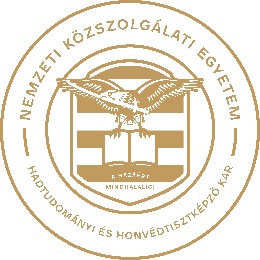 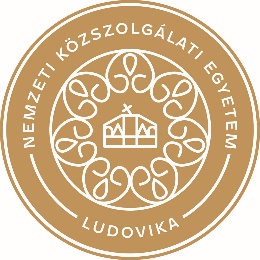 Nemzeti Közszolgálati EgyetemHadtudományi és Honvédtisztképző KarIntézményi Tudományos Diákköri KonferenciaDOLGOZAT CÍME(félkövér, Times New Roman, 20 pt., középre igazítva)	JELIGE: 20XX.